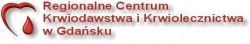 ZAPOTRZEBOWANIE NA CZYNNIK KRZEPNIĘCIADLA PACJENTA Z UKRAINY (obywatel Ukrainy, który przekroczył granicę polsko-ukraińską od 24.02.2022r.)Pacjent, który dostał się na terytorium RP bezpośrednio z terytorium UkrainyImię i nazwisko pacjenta……………………………………………………………………………………….(wypełnić drukowanymi literami)Rodzaj skazy krwotocznej ……………………………………………………………………..………………Płeć*:    □Kobieta       □ Mężczyzna           Masa ciała: ……….. (kg)   data urodzenia ……………….Typ czynnika: …………………………………………………………………………………………………….Wskazanie do podania: …………………………………………………………………………………………                 (Pieczątka/dane świadczeniodawcy)                                             (Pieczątka/dane lekarza)Data wystawienia zapotrzebowania ……………………………………Do zapotrzebowania w miarę możliwości proszę dołączyć kopię zaświadczenia wystawionego przez Straż Graniczną RP lub odcisk stempla Straży Granicznej RP w dokumencie podróży, potwierdzające jej legalny pobyt na terytorium RP, po przekroczeniu granicy od 24 lutego 2022 r. w związku z konfliktem zbrojnym na terytorium Ukrainy.  Rekomendacja Rady Programu – na stronie nr 2.*Zaznaczyć właściwe  Wypełnia RCKiKData wydania ………………………………………..Rodzaj wydanego czynnika………………………………………………………Numer umowy wydanego czynnika……………………………………………..           Numer serii………………………………………… data ważności …………………………………………..           Dawka w opakowaniu……………………………………………………………………………………………           Liczba wydanych opakowań ……………………………………………………………………………………Cena za jednostkę ……………………….. iloczyn (dawka x liczba op. x cena/jedn) …………………….…………………………………………………..			……………………………………….(podpis i pieczątka  osoby wydającej)						(podpis osoby odbierającej)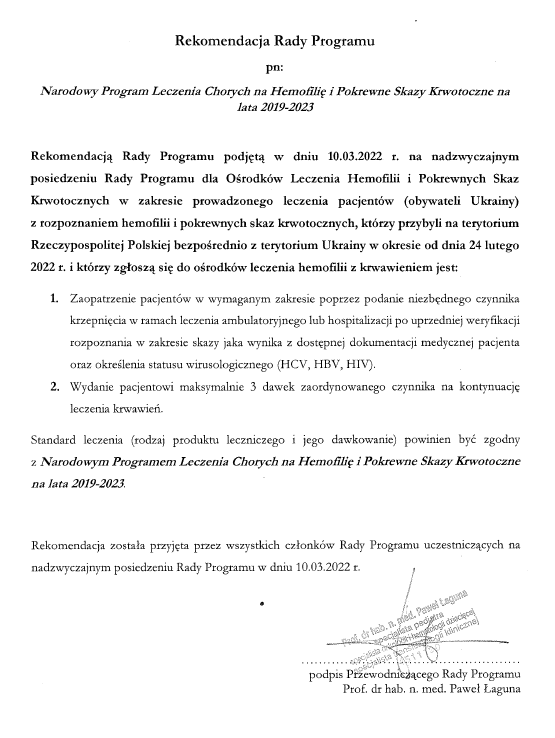 